Bitte ausfüllen und senden an / P.f. completare e inviare a: info@taiji-qigong-tanz.ch 
Das ist eine verbindliche Anmeldung / È una iscrizione impegnativa.Name Vorname /cognome nome
Adresse / indirizzo
E-mail/Tel:Notfalls zu benachrichtigen / avvertire in caso di bisogno:Verantwortung / responsabilitàDer Platz ist dir gesichert nach Eingang der Zahlung. / Il posto ti è assicurato dopo l’accredito del pagamento.260 sFr. überweisen bis am 04. Mai 2018 / 260 fr. versare entro il 04°maggio 2018& 30 sFr. für die open wave am Freitagabend 18. Mai 
& 30 fr. per la serata aperta del venerdì 18° maggioAstrid Brütsch Curti6597 AgaronePostkonto / conto postale 87-95630-0IBAN CH57 0900 0000 8709 5630 0BIC POFICHBEXXXBei einer Abmeldung nach dem 04. Mai 2018 (ohne ErsatzteilnehmendeR) wird der volle Betrag in Rechnung gestellt. In caso di un annullamento dopo il 04° maggo 2018 (senza di un partecipante sostitutivo) l’intero costo del workshop viene addebitato.JedeR Teilnehmende übernimmt die gesamte Verantwortung und Haftung für ihre/seine Gesundheit, Besitztümer und Handlungen während diesem Wochenende. Die Organisierenden schliessen jegliche Haftung für mögliche Schäden aus.
Ogni partecipante assume ogni responsabilità per la sua salute, per i suoi averi e le sue azioni durante questo week-end. Le organizzatrici declinano qualunque responsabilità per eventuali danni.	Ich bestätige, die Bedingungen zur Kenntnis genommen zu haben. / 
Confermo di aver preso atto delle condizioni.Name und Vorname gelten als Unterschrift / nome e cognome valgono come firmaAnmeldung / registrazione5 R-Pfingst-Workshop di Pentecostemit / con Gabriella Johanns19.-20. Mai / maggio 2018Al Portale, Locarno Muralto 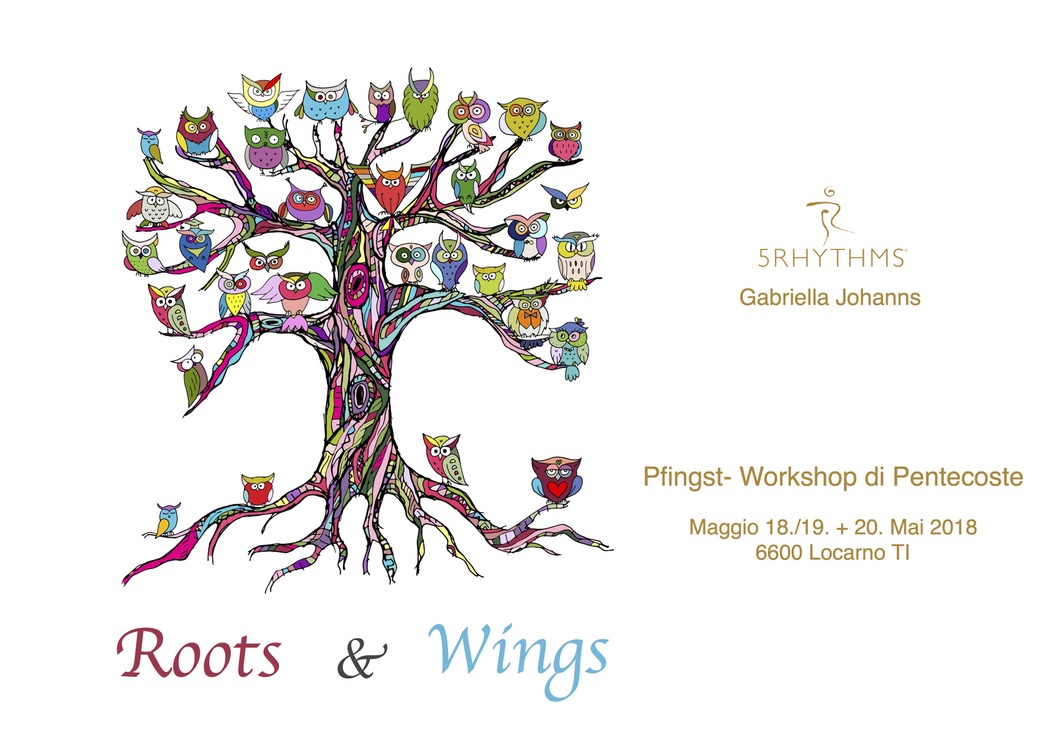 